ZMR – Určovanie počtu predmetov do 8Do prázdneho okienka vedľa obrázkov zapíš správny počet . Obrázky môžeš vyfarbiť.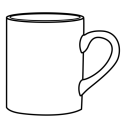 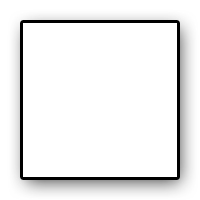 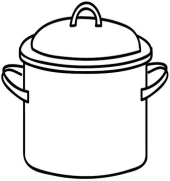 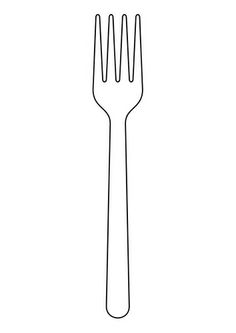 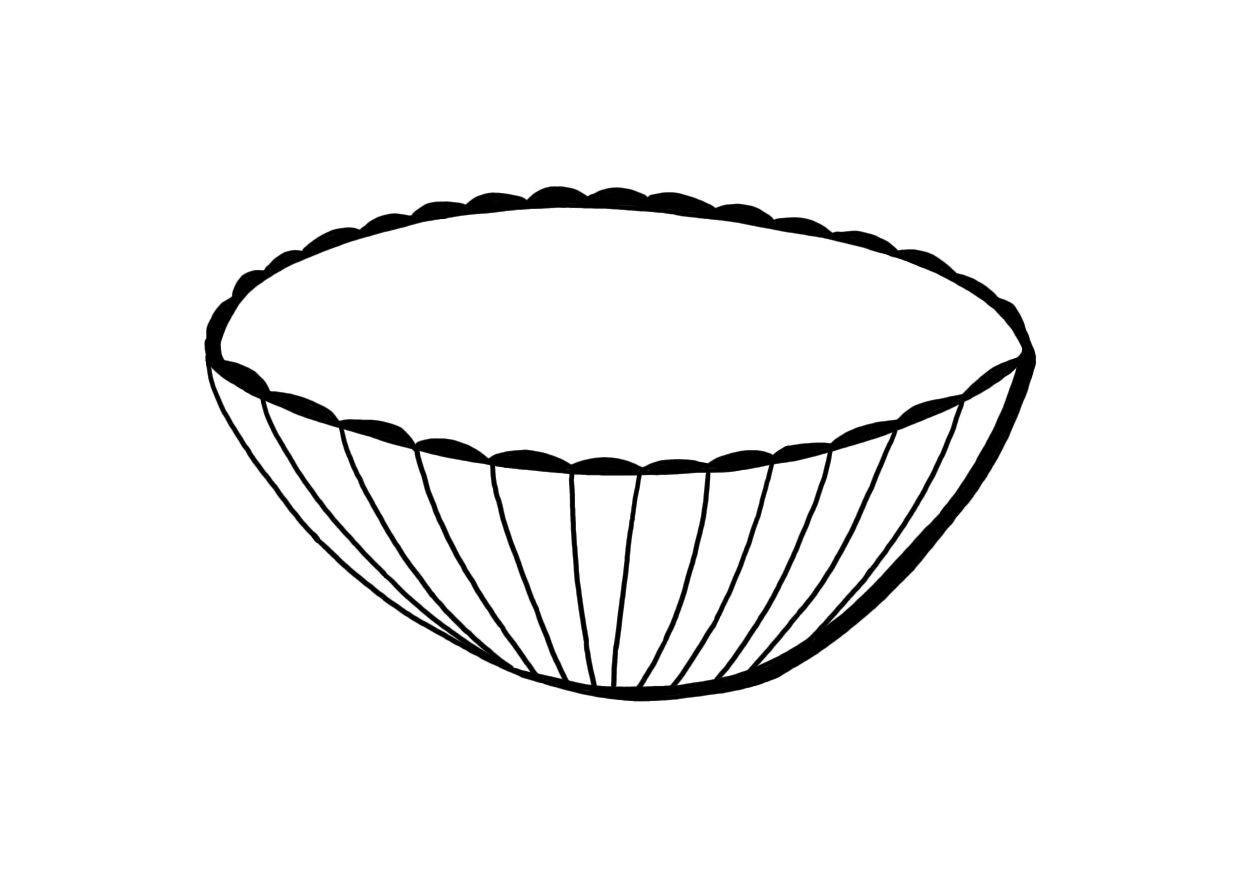 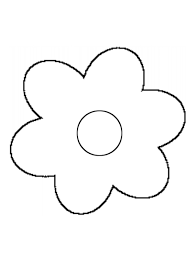 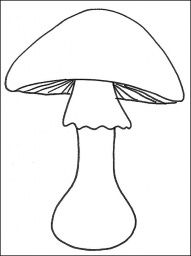 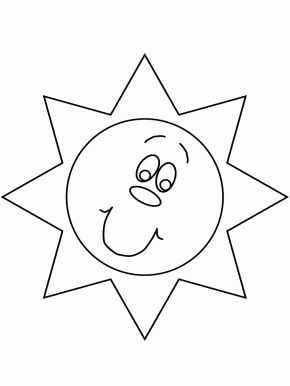 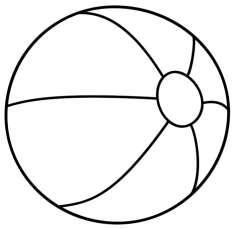 